        Analyse d’une œuvre d’art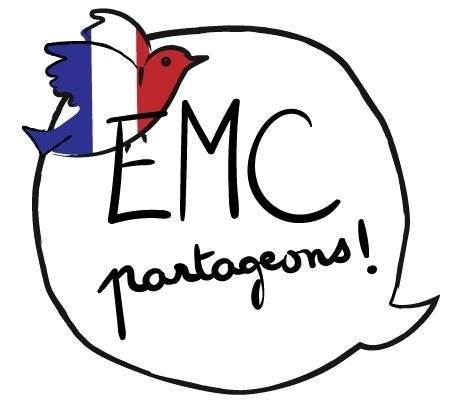 Le titre :…………………………………………………………………………………………….Le titre :…………………………………………………………………………………………….L’artiste:…………………………………………………………………………………………La date de l’œuvre :…………………………………………………………………………………………Les personnages :………………………………………………………………………………………………………………………………………………………………………………………………………………………………………………………………Le lieu :…………………………………………………………………………………………Les personnages :………………………………………………………………………………………………………………………………………………………………………………………………………………………………………………………………Eléments caractéristiques du lieu : ………………………………………………………………………………………………………………………………Le sujet :…………………………………………………………………………………………….…………………………………………………………………………………………….…………………………………………………………………………………………….Le sujet :…………………………………………………………………………………………….…………………………………………………………………………………………….…………………………………………………………………………………………….Les couleurs :…………………………………………………………………………………………Les lignes, les formes intéressantes :…………………………………………………………………………………………L’intention de l’artiste : …………………………………………………………………………………………….…………………………………………………………………………………………….…………………………………………………………………………………………….…………………………………………………………………………………………….Ce que j’en pense et pourquoi :…………………………………………………………………………………………….…………………………………………………………………………………………….…………………………………………………………………………………………….…………………………………………………………………………………………….